附件1第八届粤港澳台物理医学与康复学学术会议参会回执   市残联（加盖公章方有效）        传真至020-83865225 填报人：                        联系电话：附件2第八届粤港澳台物理医学与康复学学术会议日程表附件3乘车安排广州火车站--广州白云国际会议中心：
   从广州火车总站乘坐公交车529路（或805路）至白云国际会议中心站下车，步行180米至广州白云国际会议中心广州南站---广州白云国际会议中心：
   乘地铁二号线(嘉禾望岗方向)至白云文化广场站（A口出）下车，步行920米至广州白云国际会议中心3、广州东站---广州白云国际会议中心：
   从广州东站汽车客运站乘坐公交车B18路至白云国际会议中心站下车，步行180米至广州白云国际会议中心 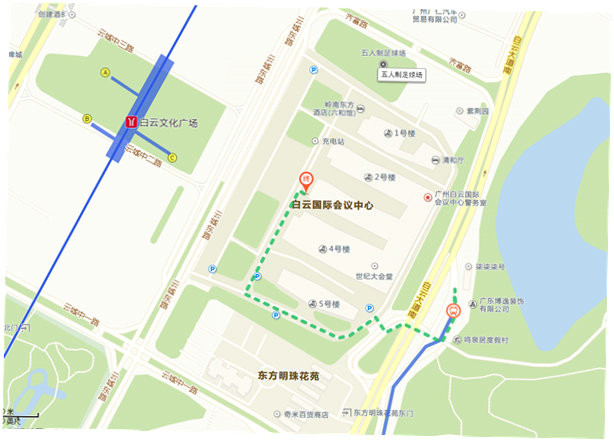 姓名性别职务单位联系电话是否住宿时间时间主要内容7月28日（星期五）8：00-20：00大会正式报到7月28日（星期五）16:00-18：00广东省医学会物理医学与康复学分会第十一届委员会第二次全体委员大会7月29日（星期六）8:30--9:00大会开幕式7月29日（星期六）9:10--11:50大会专题发言7月29日（星期六）12:00-13:00卫星会议（午餐会）7月29日（星期六）14:30-17:30（分会场学术交流）分会场1：神经康复学术交流7月29日（星期六）14:30-17:30（分会场学术交流）分会场2：骨科康复学术交流7月29日（星期六）14:30-17:30（分会场学术交流）分会场3：康复治疗学术交流7月29日（星期六）14:30-17:30（分会场学术交流）分会场4：疼痛康复、老年康复与中西医结合学术交流7月29日（星期六）14:30-17:30（分会场学术交流）分会场5：广东省市残联机构、社区康复学术交流7月30日（星期日）08:30-12:00康复医学新理论、新技术论坛（4-5个）7月30日（星期日）14:30-16:30大会专题发言7月30日（星期日）16:30-17:00优秀论文颁奖、大会闭幕式